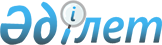 Қорғалжын ауданының аумағында сайлау учаскелерін құру туралы
					
			Күшін жойған
			
			
		
					Ақмола облысы Қорғалжын ауданы әкімінің 2017 жылғы 13 қарашадағы № 9 шешімі. Ақмола облысының Әділет департаментінде 2017 жылғы 27 қарашада № 6194 болып тіркелді. Күші жойылды - Ақмола облысы Қорғалжын ауданы әкімінің 2018 жылғы 11 желтоқсандағы № 7 шешімімен
      Ескерту. Күші жойылды - Ақмола облысы Қорғалжын ауданы әкімінің 11.12.2018 № 7 (ресми жарияланған күнінен бастап қолданысқа енгізіледі) шешімімен.

      РҚАО-ның ескертпесі.

      Құжаттың мәтінінде түпнұсқаның пунктуациясы мен орфографиясы сақталған.
      "Қазақстан Республикасындағы сайлау туралы" Қазақстан Республикасының 1995 жылғы 28 қыркүйектегі Конституциялық заңының 23-бабына сәйкес, Қорғалжын ауданының әкімі ШЕШІМ ҚАБЫЛДАДЫ:
      1. Осы шешімнің 1 қосымшасына сәйкес Қорғалжын ауданының аумағында сайлау учаскелері құрылсын.
      2. Осы шешімнің 2 қосымшасына сәйкес Қорғалжын ауданы әкімі шешімдерінің күші жойылды деп танылсын.
      3. Осы шешімнің орындалуын бақылау аудан әкімі аппаратының басшысы Г.К.Сыздыковаға жүктелсін.
      4. Осы шешім Ақмола облысының Әділет департаментінде мемлекеттік тіркелген күнінен бастап күшіне енеді және ресми жарияланған күнінен бастап қолданысқа енгізіледі.
      "КЕЛІСІЛДІ"
      "13" қараша 2017 жыл Қорғалжын ауданы аумағындағы сайлау учаскелері  № 582 сайлау учаскесі
      Шекарасы: Өркендеу ауылы. № 583 сайлау учаскесі
      Шекарасы: Жұмай ауылы. № 584 сайлау учаскесі
      Шекарасы: Арықты ауылы, Құлтай ауылы. № 585 сайлау учаскесі
      Шекарасы: Садырбай ауылы. № 587 сайлау учаскесі
      Шекарасы: Сулыкөл ауылы. № 588 сайлау учаскесі
      Шекарасы: Жантеке ауылы, Жамбыл Жабаев, Кенжебек Күмісбеков көшелері. № 589 сайлау учаскесі
      Шекарасы: Қарғалы ауылы. № 590 сайлау учаскесі
      Шекарасы: Ұялы ауылы. № 591 сайлау учаскесі
      Шекарасы: Кеңбидайық ауылы, Екпінді ауылы. № 593 сайлау учаскесі
      Шекарасы: Майшұқыр ауылы, Құмкөл ауылы. № 595 сайлау учаскесі
      Шекарасы: Қорғалжын ауылы, көшелер:
      Сәкен Сейфуллин 4, 4/1, 4/2;
      Шохмет Әубәкіров 1, 2, 3, 4, 5, 6, 7, 8, 9, 10, 12, 15, 16/1, 16/2, 17, 19, 20, 22, 23/1, 24, 25, 25/1, 26, 27, 28/1, 28/2, 29, 30/1, 30/2, 32/1, 32/2, 34/1, 34/2, 36/1, 36/2, 38, 40, 42/1, 42/2, 44, 46, 48, 50, 52, 54, 56, 58;
      Жамбыл Жабаев 2, 3, 4, 5, 6, 7/1, 9, 10/2, 11, 15, 16, 19, 21, 22, 23/1, 23/2, 24, 29; Абай Құнанбаев 33, 33/1, 35, 35/1, 36, 38, 40, 41, 42, 42/1, 42/2, 44, 44/1, 46, 50/1, 50/2, 52/1, 52/2, 56, 58, 59, 60, 60/1, 60/2, 61, 62/1, 62/2, 62/3, 64, 65, 66/1, 67, 67/1, 71, 71/1, 71/2, 72, 73, 75, 75/1, 77, 83, 85, 87;
      Хайретдин Болғанбаев 1, 8/1, 13, 15, 19, 21, 21/1, 21/2, 23, 23/1, 25, 26, 27, 27/1, 27/2, 28, 28/1, 28/2, 29/1, 29/2, 30/1, 30/2, 32, 36, 36/1, 36/3, 37/1, 38, 39, 39/1, 40/1, 40/2, 41, 42/1, 43, 43/1, 45, 47/1, 47/2, 49/1, 49/2, 50, 51/1, 51/2, 52, 53/1, 53/2; 
      Кенжебек Күмісбеков 1, 2, 6, 7, 7/1, 7/2, 9, 10/1, 15, 19, 20/1, 20/2, 21, 22/1, 22/2, 23, 25, 27, 35, 39, 40, 40/1, 42, 43, 44/1, 46, 48, 50, 52, 53, 54, 55, 56, 58, 59, 60, 60/1, 61, 62, 63, 65, 65/1, 66, 67, 67/1, 68, 69, 69/1, 69/2, 70, 71, 72, 73, 77. № 596 сайлау учаскесі
      Шекарасы: Қорғалжын ауылы, көшелер:
      Тұрар Рысқұлов 2, 3, 4, 5, 6, 6/1, 7, 8, 9, 12, 12/1;
      Әлия Молдағұлова 2, 6, 7, 9, 12, 13, 16, 20;
      Тоқтар Әубәкіров 13, 25, 29, 33, 44/1, 44/2;
      Абай Құнанбаев 22/1, 22/6, 24, 27, 28, 29, 29/1, 29/2, 35, 35/1, 36, 41/5, 41/13, 41/14, 41/15, 41/16, 65/2;
      Хайретдин Болғанбаев 2, 8/1-1, 8/1-2, 8/1-3, 8/1-4, 8/1-5, 8/1-6, 8/1-8, 8/1-9, 8/1-10, 8/1-13, 8/1-14, 8/1-15, 8/1-16, 10/1, 10/2, 10/4, 12/1-5, 12/1-7, 12/1-8, 12/1-13, 12/5, 12/6, 12/7;
      Мәлік Ғабдуллин 1, 2, 3/1, 3/2, 5/1, 5/2, 6, 7/1, 7/2, 8, 10;
      Әліби Жангелдин 2/1, 2/2, 3, 5, 6, 7, 8, 11/1, 11/2, 13/1, 13/2;
      Ерік Дүйсенбаев 1, 2, 3, 4, 5, 6, 7, 8, 8а, 9, 11, 18;
      Мадин Рахымжан 1/1, 1/2, 1/3, 1/4, 1/5, 1/8, 1/10, 1/11, 1/14, 1/15, 1/16, 15, 20/1, 22/1, 23, 24, 27, 28/1, 30, 33, 34, 37, 42, 42/1, 46, 50, 54, 56, 56/1, 58, 60;
      Әділхан Шабатов 1, 3, 4, 5, 7, 8, 9/1, 9а, 11, 12, 13, 15/1, 15/3, 15/4, 16, 17/1, 17/2, 17/3, 18, 22, 23/1, 23/2, 25/1, 25/2, 25/3, 25/4, 26, 27, 29, 30, 31;
      Дәурен Рысбаев 2, 4, 8, 10, 10/1, 14, 16, 16/1, 16/2, 30/1, 30/2;
      Сәкен Сейфуллин 8, 11.
      Бұрылыстар:
      Әлия Молдағұлова 1, 3, 4, 5;
      Әділхан Шабатов 9;
      РСУ.
      Біртабан ауылы. № 597 сайлау учаскесі
      Шекарасы: Қорғалжын ауылы, көшелер:
      Гагарин 1, 2, 4, 5/1, 5/2, 6, 7, 8, 10, 11, 12, 18, 14, 20, 22, 24, 25, 26, 27, 28, 30, 31, 32, 33, 34, 35, 36, 38, 40, 42, 44/2, 44/1, 46/2, 48/1, 48/2, 49, 50/1, 50/2, 52;
      Талғат Бигельдинов 1, 2/1, 2/2, 6/1, 6/2, 8, 10, 11, 12, 13, 14, 16, 18, 20, 21, 22, 23, 24, 25, 26, 27, 28;
      Киров 3, 3/1, 4, 6, 7, 9, 10, 11, 13, 14, 15, 17/1, 19, 31, 33;
      Әлия Молдағұлова 21, 24/1, 24/2, 25, 26/1, 26/2, 28/1, 28/2, 29/1, 29/2, 30/1, 30/2, 32/1, 32/2, 34/1, 34/2, 36/1, 36/2, 37/1, 37/3, 38/1, 38/2, 38/3, 38/4, 38/5, 38/6, 39/1, 39/2, 40/1, 40/2, 41/1, 41/2, 42/1, 42/2, 43/1, 43/2, 44, 47/1, 47/2, 47/3, 48/2, 50/1, 50/2, 51/1, 51/2, 52/1, 52/2, 54/1, 54/2, 55/1, 55/2, 56/1, 56/2, 57/1, 57/2, 53/1, 53/2, 59/1, 59/2, 60/1, 60/2, 61, 62/1, 62/2, 63/1, 63/2, 64/1, 64/2, 65/1, 65/2, 66/1, 66/2, 67, 69/1, 69/2, 71;
      Ерік Дүйсенбаев 20/1, 22/1, 22/2, 29, 30, 33, 35, 38, 39, 40, 42, 43, 47, 49, 51, 52, 55, 55/1, 57;
      Карл Маркс 1/1, 1/2, 1/3, 1/4, 1/5, 2/1, 2/2, 2/3, 2/4, 2/5, 3, 4/1, 4/2, 5/1, 5/2, 6, 8.
      Бұрылыстар:
      Ерік Дүйсенбаев 4, 5, 7, 8, 9, 11/1. 
      Поселок Строителей 1, 2/1, 2/2, 5/1, 5/2, 6/1, 6/2, 7, 8/1, 8/2, 9, 10/1, 10/2, 11/1, 11/2, 12/1, 12/2, 14/1, 14/2, 16, 17, 26/1, 26/2, 28/1, 28/2.
      Отделение № 1 1, 2, 3. № 598 сайлау учаскесі
      Шекарасы: Қорғалжын ауылы, көшелер:
      Мадин Рахымжан 4/1, 4/2, 5, 7, 9, 6/1, 6/2, 8/1, 10, 12, 14;
      Мұхтар Әуезов 1, 2, 3, 4, 4/1, 5/2, 6, 7/1, 7/2, 8, 9/1, 10/1, 10/2, 12, 14/1, 14/2, 16/1, 16/2, 18, 20;
      Дәурен Рысбаев 3, 5, 7/1, 7/2, 9/1, 9/2, 11/1, 17, 19/1, 19/2, 21/1, 21/2, 21a/1, 21a/2, 23/1, 23/2;
      Шоқан Уәлиханов 1, 1/1, 1/2, 2, 2/1, 2/2, 3, 3/1, 3/2, 5, 5/1, 6, 8, 11, 11/2, 12/1, 12/2, 14, 15/1, 15/2, 17/1, 17/2;
      Нуринская 1, 3;
      Досымсеит Отарбеков 1/2, 2/1, 2/2, 5, 7, 7/1, 7/2, 8, 9, 10, 11, 14, 15, 16, 22, 24;
      Құлтума 3, 4, 4/1, 4/2, 5, 6, 6/1, 6/2, 8, 10/1, 10/2, 11, 12, 12/1, 12/2, 14, 15, 16, 18;
      Комсомольская 1/А, 1/Б, 3, 3/1, 3/2, 4, 5, 6, 6/1, 6/2, 7, 8, 9, 10, 11, 12, 13, 14, 15, 16, 17, 18, 19, 20, 22, 24;
      Кирпичная 3, 3/1, 3/2;
      Абай Құнанбаев 1, 1/1, 1/2, 3/1, 3/2, 4/1, 4/2, 5, 6, 7, 8, 10/1, 10/2, 11, 13, 16, 17, 19, 21, 23;
      Максим Горький 1/1, 1/2, 2/1, 2/2, 3, 4/1, 4/2, 5, 6, 7, 8/1, 8/2, 9, 13/2, 15/1, 16/1, 16/2, 17, 18, 19/1, 20/1, 20/2, 21/1, 21/2, 22/1, 22/2, 23/1, 23/2, 24/1, 24/2, 26/1, 26/2, 27, 27/1, 28, 28/1, 28/2, 29/1, 29/2, 30, 31/2, 32/1, 32/2, 36, 42/2, 46, 48/2, 50, 51, 52, 53;
      Кенжебек Күмісбеков 3, 6, 8/1, 10/1, 10/2, 12;
      Сәкен Сейфуллин 1, 3, 4, 5, 7, 9, 9/1, 11, 11б, 13, 15, 15/1, 17. № 599 сайлау учаскесі
      Шекарасы: Абай ауылы. № 600 сайлау учаскесі
      Шекарасы: Шалқар ауылы, Алмас ауылы. № 602 сайлау учаскесі
      Шекарасы: Үшсарт ауылы. № 603 сайлау учаскесі
      Шекарасы: Сабынды ауылы, Абай Құнанбаев, Тұяқ Камелов, Төлен Жұмабайұлы, Әнуарбек Үсенұлы, Карл Маркс, Юрий Гагарин, Гоголь, Керімжан Кошмағанбет, Первомайская көшелері. № 604 сайлау учаскесі
      Шекарасы: Қараегін ауылы. № 605 сайлау учаскесі
      Шекарасы: Қорғалжын ауылы, көшелер: Бірлік, Мағжан Жұмабаев 1, 3, 5, 4, 7, 10, 11, 12, 14, 15, 16, 17, 18, 20, 22, 23, 24, 25, 28, 29, 31, 35.  № 606 сайлау учаскесі
      Шекарасы: Сабынды ауылы, Қалқабек Шымырұлы шағын ауданы, Водопроводная көшесі, Алғабас ауылы. № 607 сайлау учаскесі
      Шекарасы: Жантеке ауылы, Жәкен Шаяхметов, Сәкен Сейфуллин көшелері. Қорғалжын ауданы әкімінің күші жойылды деп танылған шешімдерінің тізбесі
      1. Қорғалжын ауданы әкімінің 2014 жылғы 19 наурыздағы № 02 "Қорғалжын ауданының аумағында сайлау учаскелерін құру туралы" (Нормативтік құқықтық актілерді мемлекеттік тіркеу тізілімінде № 4117 тіркелген, 2014 жылғы 25 сәуірде "Нұр-Қорғалжын" аудандық газетінде жарияланған) шешімі;
      2. Қорғалжын ауданы әкімінің 2015 жылғы 25 маусымдағы № 5 "Аудан әкімінің 2014 жылғы 19 наурызындағы № 02 "Қорғалжын ауданының аумағында сайлау учаскелерін құру туралы" шешіміне өзгеріс енгізу туралы" (Нормативтік құқықтық актілерді мемлекеттік тіркеу тізілімінде № 4895 тіркелген, 2015 жылғы 6 тамызда "Нұр-Қорғалжын" аудандық газетінде жарияланған) шешімі;
      3. Қорғалжын ауданы әкімінің 2017 жылғы 17 ақпандағы № 2 "Аудан әкімінің 2014 жылғы 19 наурызындағы № 02 "Қорғалжын ауданының аумағында сайлау учаскелерін құру туралы" шешіміне өзгеріс енгізу туралы" (Нормативтік құқықтық актілерді мемлекеттік тіркеу тізілімінде № 5809 тіркелген, 2017 жылғы 15 наурызда Қазақстан Республикасы нормативтік құқықтық актілерінің эталондық бақылау банкінде электрондық түрде жарияланған) шешімі.
					© 2012. Қазақстан Республикасы Әділет министрлігінің «Қазақстан Республикасының Заңнама және құқықтық ақпарат институты» ШЖҚ РМК
				
      Қорғалжын ауданының әкімі

Қ.Рыскелдінов

      Қорғалжын аудандық сайлау комиссиясының төрағасы

М.Асаинов
Қорғалжын ауданы әкімінің
2017 жылғы 13 қарашадағы
№ 9 шешіміне
1 қосымшаҚорғалжын ауданы әкімінің
2017 жылғы 13 қарашадағы
№ 9 шешіміне
2 қосымша